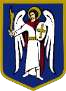 ДЕПУТАТКИЇВСЬКОЇ МІСЬКОЇ РАДИ IX СКЛИКАННЯ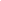 «01»  грудня 2021  р.                        	№ 08/279/09/013-1382	Начальнику Головного управління Національної поліції у м. Києвігенералу поліції третього рангуІ.ВИГІВСЬКОМУДепутатське зверненняЩодо забезпечення проведення несанкціонованого доступу до житла за адресою: вул. Ак. Грекова, буд. 22-А, кв. 55Шановний Іване Михайловичу!До мене, як до депутата Київської міської ради, звернулися мешканці  багатоквартирного житлового будинку, який знаходиться за адресою: вул. Ак. Грекова, буд. 22-А, з колективною письмовою заявою щодо відсутності централізованого опалення в квартирах даного будинку.За інформацією мешканців, з початку опалювального періоду, встановленого розпорядженням КМДА від 19.10.2021р. №2177 «Про початок опалювального періоду 2021/2022 років у місті Києві», в даному будинку, зокрема в квартирі № 43,  47,51,59, відсутнє централізоване опалення. Дана ситуація утворилась через дії власника квартири  №55, який здійснив перекриття вентиля на стояку опалення, внаслідок чого весь будинок залишився без теплопостачання. В даній квартирі фактично ніхто не проживає, доступ до квартири відсутній.   Протягом місяця мешканці даного житлового будинку різними способами намагалися знайти та встановити зв'язок з власниками квартири №55, проте через відсутність будь-якої інформації про власників (ПІБ, дата народження, паспортні дані, телефон) на численні звернення мешканців правоохоронні органи не реагують. Відсутність опалення в даному багатоквартирному житловому будинку протягом тривалого часу  створює небезпечні умови проживання громадян та негативно впливає на стан здоров’я мешканців. На неодноразові звернення мешканців даного багатоквартирного житлового будинку жодних заходів, спрямованих на відновлення належного постачання послуги з централізованого опалення, до сьогоднішнього дня не вжито. Згідно з положеннями ст. 41 Конституції України та ст. 319 Цивільного кодексу України  власник має право вчиняти щодо свого майна будь-які дії, які не суперечать закону. При здійсненні своїх прав та виконанні обов'язків власник зобов'язаний додержуватися моральних засад суспільства. Власність зобов'язує. Власник не може використовувати право власності на шкоду правам, свободам та гідності громадян, інтересам суспільства, погіршувати екологічну ситуацію та природні якості землі.	Відповідно до Правил утримання жилих будинків та прибудинкових територій, затверджених наказом Державного комітету України з питань житлово-комунального господарства від 17.05.2005 №76, виконавці послуг з утримання будинків і споруд та прибудинкових територій здійснюють технічне обслуговування внутрішньобудинкових систем тепло-, водопостачання, водовідведення і зливної каналізації. Відповідно до ч. 4,5,7 ст. 29 Закону України «Про житлово-комунальні послуги» у невідкладних випадках, пов’язаних з необхідністю рятування життя і здоров’я людей та/чи майна, в установленому цією статтею порядку може бути здійснено доступ до житла, іншого об’єкта нерухомого майна без отримання згоди його власника (користувача) (несанкціонований доступ) для проведення огляду та ліквідації або відвернення аварії. Несанкціонований доступ до житла, іншого об’єкта нерухомого майна відбувається без отримання згоди його власника (користувача), якщо в момент виникнення невідкладного випадку такий власник (користувач) відсутній і немає можливості встановити зв’язок з ним для інформування про необхідність негайного прибуття до житла, іншого об’єкта нерухомого майна або він відмовляється допустити в належне йому житло (інший об’єкт нерухомого майна) представника виконавця, і при цьому є об’єктивні підстави вважати, що аварія, яка створює загрозу життю та/або майну, наявна саме в цьому житлі (іншому об’єкті нерухомого майна).Під час здійснення несанкціонованого доступу і до повного завершення робіт, визначених частиною восьмою цієї статті, повинні бути присутні представник виконавця, представник органів внутрішніх справ, працівники аварійно-ремонтної бригади та власник (користувач) з будь-якої із сусідніх будівель (з будь-якого приміщення, розташованого у тому самому багатоквартирному будинку, якщо несанкціонований доступ здійснюється у багатоквартирному будинку).У зв'язку з вищенаведеним, з метою захисту прав та інтересів громадян, а також з метою забезпечення безпечних та належних умов проживання мешканців даного багатоквартирного житлового будинку, враховуючи важливість та актуальність порушеного питання, керуючись ч. 4 ст. 12, ст. ст. 13, 14, 15, 17 Закону України «Про статус депутатів місцевих рад», прошу Вас встановити особу власника квартири №55 та забезпечити проведення здійснення несанкціонованого доступу до квартири  №55 у буд. №22-А на вул. Ак. Грекова, шляхом сприяння представникам КП «Керуюча компанія з обслуговування житлового фонду Шевченківського району м. Києва», з метою обстеження технічного стану внутрішньобудинкової системи централізованого опалення будинку та проведення всіх необхідних ремонтних робіт для забезпечення належного постачання послуги централізованого опалення за даною адресою. Про результати розгляду звернення прошу повідомити мене через систему електронного документообігу АСКОД, а також продублювати на електронну адресу: brodskyy.oleksandr@kmr.gov.ua у встановлений законодавством строк.Копію відповіді прошу надіслати громадянину Науменку В.І. за адресою: вул. Ак. Грекова, буд. 22-А, кв. 43. Додатки:Колективна заява мешканців багатоквартирного житлового будинку за адресою: вул. Ак. Грекова, буд. 22-А на 1 арк.З повагоюДепутат                                                                                             Олександр БРОДСЬКИЙВик. Шевченко Альона0992371716